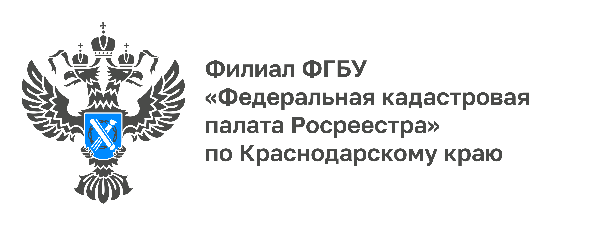 В Кадастровой палата рассказали о пользе квалифицированной электронной подписиБеспрепятственно пользоваться онлайн услугами Кадастровой палаты Краснодарского края стало проще благодаря усиленной квалифицированной электронной подписи. Онаявляется удобным и надежным способом постановки недвижимости на кадастровый учет, регистрации права на него, а также получения сведений из Единого государственного реестра недвижимости (ЕГРН). Эксперты Кадастровой палаты по Краснодарскому краю рассказывают о преимуществах электронной подписи.Документ предназначен для тех граждан, кому предстоит подписывать какие-либо важные бумаги в электронном виде и дистанционно совершать юридически значимые действия, в том числе получать государственные услуги, не выходя из дома.С помощью сертификата электронной подписи возможно:зарегистрировать права собственности на объект недвижимости;поставить свой автомобиль на учет в ГИБДД;подать заявление в вуз;оформить анкету для получения загранпаспорта;узнать о своих штрафах;получить ИНН;подать налоговую декларацию и др.«Электронная подпись позволяет подать документы самостоятельно. Ее обладатель может не терять времени на визит в офис, а получить услугу или воспользоваться сервисом на портале Кадастровой палаты Краснодарского края, находясь дома или на работе. Документ, поданный в режиме онлайн и подписанный электронной подписью, имеет такую же юридическую силу, как и бумажный, который подписан собственноручно»,-отмечает заместитель директора Кадастровой палаты по Краснодарскому краю Виктория Божко.Кроме того, преимуществами данной услуги являются:длительный срок использования-15 месяцев (на 3 месяца больше, чем у других центров)гарантия качества от государственного учреждения;надежная защита от подделок - электронная подпись создается с использованием криптографических средств, сертифицированных ФСБ РФ.Получить сертификат УКЭП, а также проверить электронную подпись на подлинность можно на сайте Удостоверяющего центра Кадастровой палаты.В течение 2022 года специалисты Удостоверяющего центра Кадастровой палаты по Краснодарскому краю выдали 112 сертификатов УКЭП.Удостоверяющий центр Федеральной кадастровой палаты осуществляет выдачу сертификатов УКЭП с 2017 года. За этот период Удостоверяющий центр Кадастровой палаты по Краснодарскому краю оказал 831 услугу.Подробную информацию об услуге можно узнать в Удостоверяющем центре Кадастровой палаты по телефону 8-861-992-13-02 (доб. 2222) или по e-mail:uc_request_23@23.kadastr.ru._____________________________________________________________________________________________Пресс-служба Кадастровой палаты по Краснодарскому краю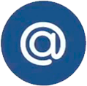 press23@23.kadastr.ru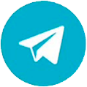 https://t.me/kadastr_kuban